CROSS TALK~ A Day Schoolfor students ofCatholic University of America andGeorge Washington University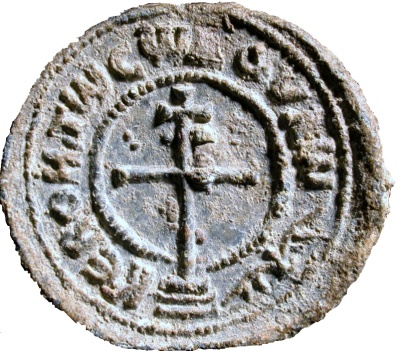 In the Founders’ Room of DUMBARTON OAKSMARCH 26, 20119:30 am-5:15 pmPROGRAM9:30    	Introduction: Örgü Dalgiç and Jack Tannous10:00	Gudrun Bühl, “The Cross Exhibit at Dumbarton Oaks”10:30-11.30   Gallery Tour by Gudrun Bühl11.30-12.00   Coffee Break12:00  	Robin Cormack, “The Cross and ʻiconoclasm-denialʼ”12:40: 	Lunch1:40:	Group photo2:00:   	Henry Maguire, “The Cross in Byzantine Painting”2:40:  	 Scott Johnson, “The True Cross in Late Antique and       Byzantine Literature”3:20:   	Tea Break4:00:   	Sidney Griffith, “The Cross Between Christianity and Islam”4:40:   	Round Table Discussion by speakers5:05:   	Concluding Remarks: Örgü Dalgiç and Jack    Tannous                                                                               CROSS TALK~A Day Schoolfor  students ofCatholic University of America andGeorge Washington University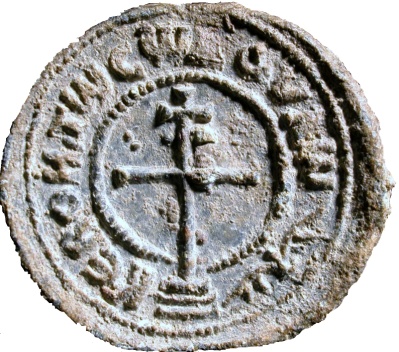 In the Founders’ Room of DUMBARTON OAKSMARCH 26, 20119:30 am-5:15 pmPROGRAM9:30    	Introduction: Örgü Dalgiç and Jack Tannous10:00 	Gudrun Bühl, “The Cross Exhibit at Dumbarton Oaks”10:30-11.30   Gallery Tour by Gudrun Bühl11.30-12.00   Coffee Break12:00  	Robin Cormack, “The Cross and ʻiconoclasm-denialʼ”12:40: 	Lunch1:40: 	Group photo2:00:   	Henry Maguire, “The Cross in Byzantine Painting”2:40:   	Scott Johnson, “The True Cross in Late Antique and       Byzantine Literature”3:20:   	Tea Break4:00:   	Sidney Griffith, “The Cross Between Christianity and Islam”4:40:   	Round Table Discussion by speakers5:05:  	 Concluding Remarks: Örgü Dalgiç and Jack Tannous                                                                               